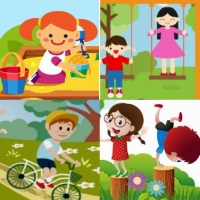 Основная задача игр в этот период – формирование эмоционального контакта, доверие детей к воспитателю.Ребёнок должен увидеть в воспитателе доброго, всегда готового прийти на помощь человека (как мама) и интересного партнера в игре. Эмоциональное общение возникает на основе совместных действий, сопровождением заботы к каждому малышу.Первые игры должны быть фронтальными, чтобы ни один ребёнок не чувствовал себя обделенным вниманием. Инициатором игр всегда выступает взрослый. Игры выбираются с учетом игровых возможностей детей, места проведения и т. д.«ИДИ КО МНЕ»Ход игры. Взрослый отходит от ребёнка на несколько шагов и манит его к себе, ласково приговаривая: «Иди ко мне, мой хороший!» Когда ребенок подходит, воспитатель его обнимает : «Ах, какой ко мне хороший Коля пришел!» Игра повторяется.«ПРЯЧЕМ МИШКУ»Ход игры. Воспитатель прячет знакомую ребёнку большую игрушку (например, медведя) так, чтобы она немного была видна. Говорят: «Где мишка?», ищет его вместе с ребёнком. Когда малыш найдёт игрушку, взрослый прячет её так, чтобы искать было сложнее. После игры с мишкой прячется сам воспитатель, громко произнося «ку-ку!» Когда ребёнок найдет его, он перебегает и прячется в другом месте. В конце игры взрослый предлагает спрятаться ребёнку.«СОЛНЫШКО И ДОЖДИК»Ход игры. Дети присаживаются на корточки позади стульев, расположенных на некотором расстоянии от края площадки или стены комнаты, и смотрят в «окошко» (в отверстие спинки стула). Воспитатель говорит : «На небе солнышко! Можно идти гулять». Дети бегают по всей площадке. По сигналу: «Дождик! Скорей домой!» - бегут на свои места и присаживаются за стульями. Игра повторяется.«ПОЕЗД»Ход игры. Воспитатель предлагает поиграть в «поезд»: «Я – паровоз, а вы – вагончики». Дети встают в колонну друг за другом, держась за одежду впереди стоящего. «Поехали», - говорит взрослый, и все начинают двигаться, приговаривая: «Чу –чу –чу». Воспитатель ведет поезд в одном направлении, затем в другом, потом замедляет ход, останавливается и говорит: «Остановка».«Мы с вами приехали на полянку. Давайте выйдем и посмотрим, какие цветы здесь растут. Понюхаем цветочки…»Через некоторое время поезд опять отправляется в путь.Эта игра способствует отработке основных движений – бега и ходьбы.«ХОРОВОД С КУКЛОЙ»(проводится с двумя – тремя детьми)Материал. Кукла средних размеров.Ход игры. Воспитатель приносит новую куклу. Она здоровается с детьми, гладит каждого по голове. Взрослый просит детей по очереди подержать куклу за руку. Кукла предлагает потанцевать. Воспитатель ставит детей в кружок, берет куклу за одну руку, другую дает ребёнку и вместе с детьми двигается по кругу вправо и влево, напевая простую детскую мелодию (например, «Веселую дудочку» М. Красева).Вариант: игра проводится с мишкой. «ИГРА С КИСТЯМИ РУК»Ход игры. (Выполняя движения, воспитатель просит ребёнка повторить их.) Тук – тук – тук. Да - да – да, можно к вам, да всегда. Дети поочередно хлопают и стучат кулачками и ладошками. Можно использовать в игре любые потешки. Эти игры не только одобрят робкого и развеселят плачущего, но и успокоят слишком расшалившегося, переключат внимание и помогут расслабиться рассерженному, агрессивному ребенку.«ВМЕСТЕ С МИШКОЙ»Материал. Игрушечный медвежонок.Ход игры. Воспитатель беседует «на равных» с мишкой и ребёнком, например: «Катя, тебе нравится пить из чашки?», «Миша, нравится тебе пить из чашки?» Делает вид, что поит мишку чаем. Затем проделывает с мишкой другие манипуляции.Такие действия формируют у ребёнка навыки сюжетной игры. «ИГРА С КУКЛОЙ»Материал. Кукла.Ход игры. Дайте ребёнку его любимую куклу (или мягкую игрушку, попросите показать, где у куклы голова, уши, ноги, живот и т. д. Предложите причесать её, умыть, накормить и т. д.«СОБЕРЕМ ИГРУШКИ»Пригласите ребёнка помочь вам собрать разбросанные игрушки, в которые он играл. Сядьте рядом с малышом, дайте в руки игрушку и вместе с ним положите её в коробку: «Мы игрушки собираем, мы игрушки собираем! Тра-ля-ля, тра-ля-ля, их на место убираем».«Игры и танцы с погремушками»: Погремушка-погремушка, Музыкальная игрушкаХочешь, сразу две возьмиИ греми, греми, греми!Спрячь за спинку погремушкиОтдохнут от шума ушкиНа соседей поглядиИ тихонько посиди! 